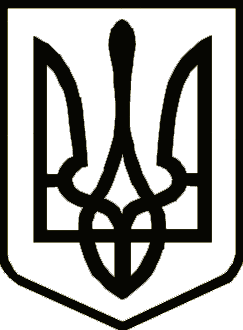 УкраїнаНОСІВСЬКА  МІСЬКА РАДА
Носівського району ЧЕРНІГІВСЬКОЇ  ОБЛАСТІР І Ш Е Н Н Я(тридцять восьма сесія сьомого скликання)15 червня 2018 року                        м. Носівка     				       № 13/38/VII  Про передачу легковогоавтомобіля  ВАЗ 210994 Відповідно до статті 26 Закону України «Про місцеве самоврядування в Україні» враховуючи клопотання відділу соціального захисту населення Носівської міської ради № 01-12/89 від 06.06.2018 року, міська рада вирішила:1. Передати з 02 липня 2018 року легковий автомобіль ВАЗ 210994,      2011 року випуску, балансова вартість 49958,00 грн., інвентарний номер 10510006, двигун 111835385862, серія та державний номер СВ 3432 АТ  з балансу Носівської міської ради в оперативне управління (з постановкою на баланс) відділу соціального захисту населення Носівської міської ради для подальшого використання в роботі відділу та його структурних підрозділів.2. Створити комісію по прийманню-передачі легкового автомобіля, зазначених в даному рішенні, згідно додатку 1.3. Комісії здійснити заходи по прийому-передачі легкового автомобіля ВАЗ 210994, зазначеному в даному рішенні, відповідно до вимог чинного законодавства.4. Контроль за виконанням даного рішення покласти на постійну комісію з питань житлово-комунального господарства, комунального майна, благоустрою, архітектури, будівництва, транспорту, зв’язку та сфери послуг.Міський голова                                                             В.М. Ігнатченко                                                                                                    Додаток 1                                                                                                                           до 38 сесії міської ради                                                                                                              15 червня 2018 року Склад комісіїпо прийманню-передачі легкового автомобіля ВАЗ 210994Голова комісії:Сичов Олександр Васильович                               заступник міського голови                                                                                  з питань житлово- комунального                                                                                  господарства та благоустроюСекретар комісії:Ляшко Ірина Сергіївна                                           головний спеціаліст відділу                                                                                  житлово-комунального                                                                         господарства та благоустроюЧлени комісії:Кривенко Валентин Борисович                            начальник відділу                                                                                 житлово-комунального                                                                                  господарства та благоустроюОмельченко Валентина Федосіївна                     головний спеціаліст відділу                                                                                 бухгалтерського обліку та                                                                                  звітності  Оксимець Мирослава Валентинівна                    начальник відділу СЗНСмоловик  Світлана Миколаївна                         головний спеціаліст відділу                                                                                 соціального захисту населення                                                                                           Носівської міської радиСекретар міської ради                                                                     Л.М. Недолуга  